ГОСУДАРСТВЕННОЕ КАЗЕННОЕ УЧРЕЖДЕНИЕ СЛУЖБЫ ЗАНЯТОСТИ НАСЕЛЕНИЯ СВЕРДЛОВСКОЙ ОБЛАСТИ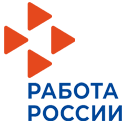 «АСБЕСТОВСКИЙ ЦЕНТР ЗАНЯТОСТИ»                                                                                                                                 Кадровый центрПРЕДЛАГАЕТ РАБОТОДАТЕЛЯМ открыть Личный кабинет на Интерактивном портале Департамента по труду и занятости населения Свердловской области	www.szn-ural.ru	В личном кабинете на интерактивном портале:Получение  услуг службы занятости в  электронном виде через личный кабинет работодателя: - направление   заявок на вакансии, подбор необходимых работников;- предоставление отчетности.Актуальная информация о рынке труда в Свердловской области;Объявления о проведении ярмарок вакансий, мероприятиях;Нормативные документы в сфере  занятости населения; Согласование резюме и приглашение на собеседование;  Привлечение иностранной рабочей силы;Консультации для работодателей;Формы документов;Банк соискателей.  Открыть Личный кабинет на Интерактивном портале можно: при личном обращении (кабинет № 30, тел 8-34365-2-30-27), через многофункциональные центры, через портал госуслуг www.gosuslugi.ru.  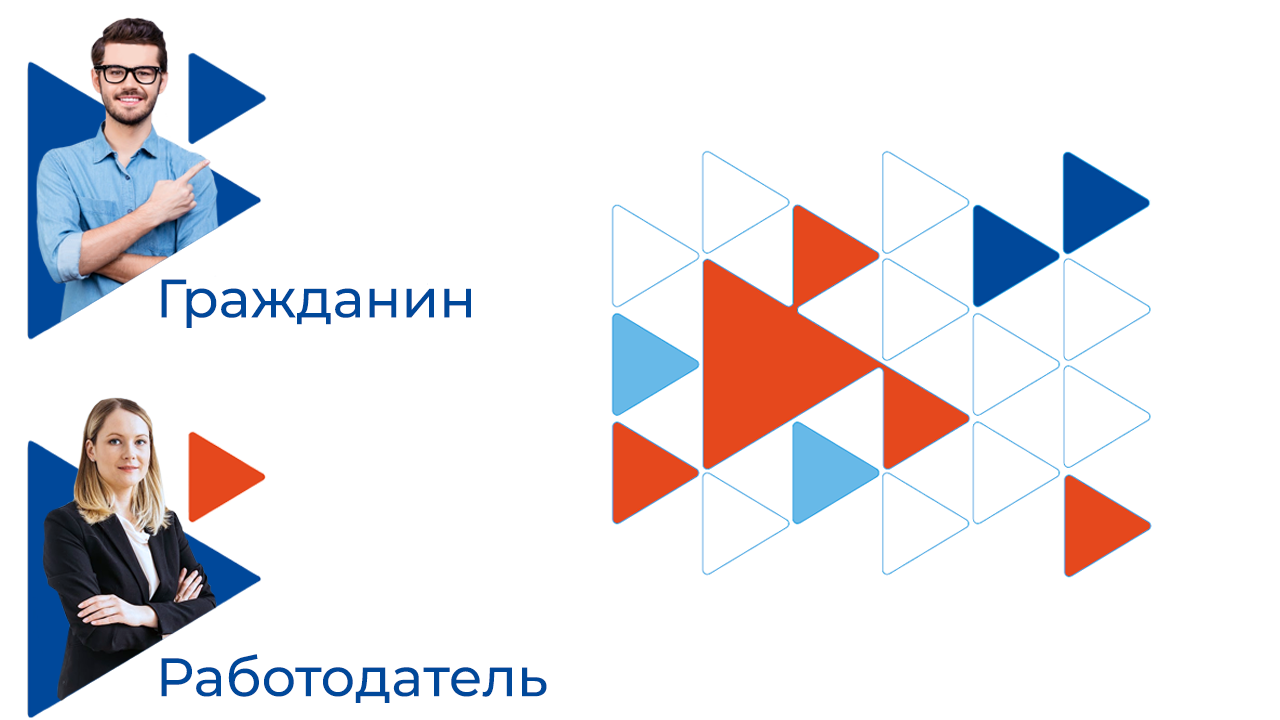 